Opatrně rozstříhej králíčka podle čar… vyzkoušej si ho poskládat a nalep na čistý papír . 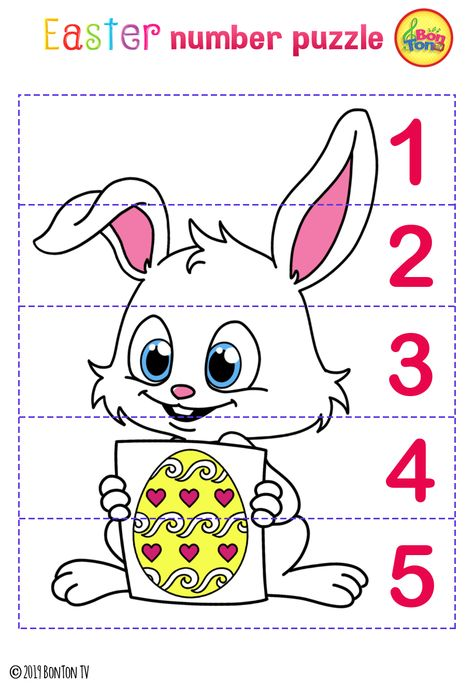 